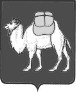 ТЕРРИТОРИАЛЬНАЯ ИЗБИРАТЕЛЬНАЯ КОМИССИЯЛЕНИНСКОГО РАЙОНА ГОРОДА ЧЕЛЯБИНСКАРЕШЕНИЕг.  ЧелябинскО графике приема документов, представляемых кандидатами при выдвижении и регистрации на дополнительных выборах депутатов Совета депутатов Ленинского района города Челябинска второго созыва, в окружных избирательных комиссиях  по Ленинским одномандатным избирательным округам № 18 и № 24 В соответствии с частью 1 статьи 12 закона Челябинской области «Об избирательных комиссиях в Челябинской области» территориальная избирательная комиссия Ленинского района города Челябинска (с полномочиями окружных избирательных комиссий  по Ленинским одномандатным избирательным округам    № 18 и № 24) РЕШАЕТ:Утвердить график приема документов, представляемых кандидатами при выдвижении и регистрации (приложение).Контроль исполнения настоящего решения возложить на секретаря комиссии Л.А. Курганову.Председатель комиссии							                И.А. ДееваСекретарь комиссии							        Л.А. КургановаПриложениек решению территориальной избирательнойкомиссии Ленинского района города Челябинскаот 25 июня 2021 года № 5/29-5График приема документов, представляемых кандидатами для выдвижения и регистрации на дополнительных выборах депутатов Совета депутатов Ленинского района города Челябинска, в окружных избирательных комиссиях Ленинских одномандатных избирательных округов № 18 и № 24Прием документов кандидатов в депутаты Совета депутатов Ленинского района города Челябинска в окружных избирательных комиссиях Ленинских одномандатных избирательных округов № 18 и № 24 осуществляется:Понедельник – Пятница: с 09.00 до 18.00 (перерыв с 12.00 до 13.00)Выходные дни: с 09.00 до 13.00, без перерыва. « 25 » июня  2021 года                 № 5/29-5